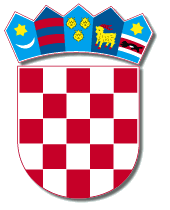 REPUBLIKA HRVATSKAMINISTARSTVO MORA ,       PROMETA I INFRASTRUKTUREUprava sigurnosti plovidbe LUČKA KAPETANIJA 51000 RIJEKA,Senjsko pristanište 3Telefon: 051 / 214 113                       214 031Telefax : 051 /212-696  313 265-------------------------------------------------------------------------------------------------------------------------------Datum/Date: 13.03.2024.-------------------------------------------------------------------------------------------------------------------------------Za / For:Fax: HHI – SPLIT FAX: (021) 308 829;  e-mail: navtex@hhi.hr __________________________________________________________________Od/From:     Lučka kapetanija Rijeka - _________________________________________________________________________Ukupan broj stranica uključujući i ovu:  1Number of pages including this page:         _____________________________________________________________________________Ako niste primili sve stranice izvjestite          If you have not recived all the pagesnas odmah telefonom ili telefaksom              please phone us or fax immediately_____________________________________________________________________________                                          		PORUKA   -   MESSAGEPREDMET: OBJAVA RADIOOGLASASJEVERNI JADRAN, RIJEKA – KVARNERIĆ KARTA 100-17NAVOD:Dana 13.03.2024. godine u vremenu od 22:00 sati do dana 14.03.2024. u 18:00 sati, zabranjuje se plovidba, ronjenje i sve aktivnosti u moru na zapadnoj strani otoka Lošinja zbog uklanjanja minsko-eksplozivnog sredstva na potezu od rt-a Kurila do rt-a Zmoračna na otoku Susku na sjevernoj strani akvatorija, te od rt-a Kornu (otok Lošinj) do točke φ 44°24.0` N i λ 014°23.0 ` E i do rt-a Margarina na otoku Susku na jugozapadnoj strani akvatorija, te se zabranjuje uplovljenje i isplovljenje iz luke Mali Lošinj i malološinjskog zaljeva te luke Susak .U privitku karta s oznakom zabranjenog područja, označeno crvenom linijom .KRAJ NAVODALUČKA KAPETANIJA RIJEKA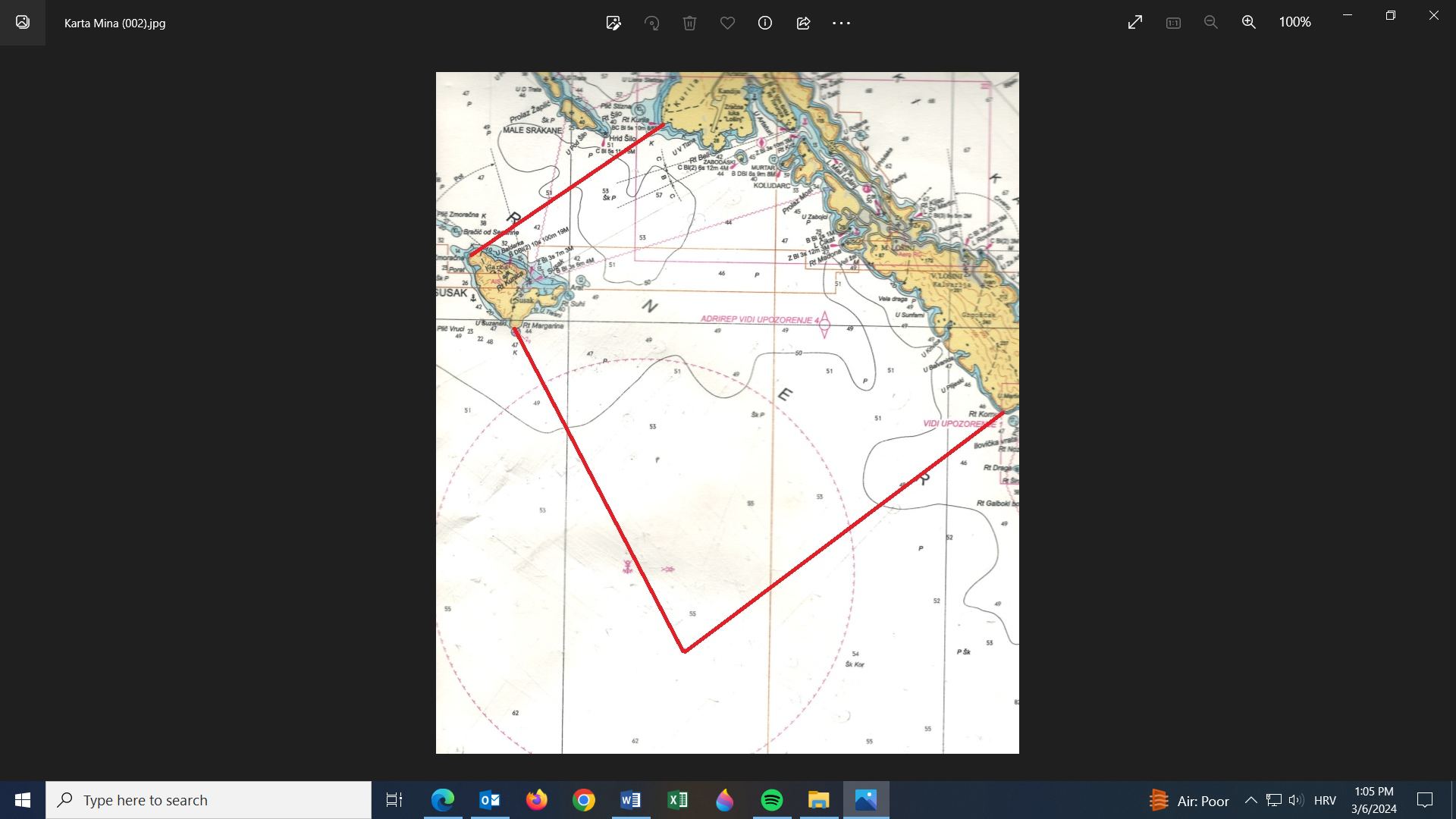 